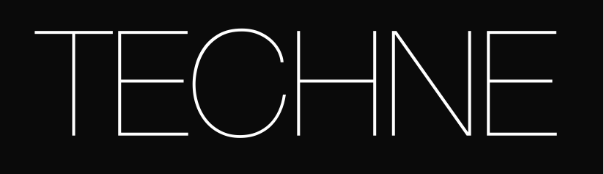 FLOW AND FLUX CONGRESS - 11th & 12TH JANUARY 2018 - UAL CHELSEA COLLEGE OF ARTSABSTRACTS & WORKSHOP TITLES DAY 1 | 11th SESSIONSPEAKER | PANEL | CHAIRTITLE/ BRIEF DESCRIPTIONTIMESESSIONSPEAKER | PANEL | CHAIRTITLE/ BRIEF DESCRIPTION10.00 – 10.30Registration-10.00 – 10.30Tea/Coffee/Biscuits-10:30WelcomeOriana Baddeley-10:35Programme IntroductionKatie Normington-10:35 – 11:50Panel Event‘FLOW’Panel:1. Celia Lury          2. Lucy Orta3. Peter OsborneChair: Lucy Steeds‘FLOWS’ theoretical paradigms of flow. How the concept of flow relates to your work.11:50 – 12:00Comfort break12:00 – 12:30Information Session- FundingJane GawthropeTECHNE funding and other opportunities12:30 – 13:45Lunch 12:30 – 13:45Information Session – CV Lab Ruth Livesey, Jonathan Skinner, Helen Minors. Sean CunninghamCV labPartner 1:1s13:45 – 15:15Workshop 1Jamie BrassetFlows, Blocks & Creativity (note reading list)Workshop 2Agnes RocamoraFluidity as metaphor in the social sciencesWorkshop 3David CrossTimelessWorkshop 4Angus CarlyleNature Writing On The Move(Walking tour of local area and river – dress for winter) Meet at the Congress information deskWorkshop 5Emma Brodzinski (RHUL) Taking care of yourself during the PhD15:15 – 15:45Tea/Coffee/BiscuitsNetworking15:45 – 17:15Panel Event ‘THINKING IN MOTION’Panel:                        Chair: Agnes Rocamora1. Angus Carlyle      2.  Kate Fletcher3. Malcolm Quinn   4.  TECHNE student: Tim Smith (UAL) 5. TECHNE student: Lucy Coggle (Kingston)Reflection on the day. How themes speak to their own work. PLEASE CHECK IN TO THE HOTEL AND TAKE YOUR LUGGAGE PLEASE CHECK IN TO THE HOTEL AND TAKE YOUR LUGGAGE PLEASE CHECK IN TO THE HOTEL AND TAKE YOUR LUGGAGE PLEASE CHECK IN TO THE HOTEL AND TAKE YOUR LUGGAGE From 17:30 Receptiondrinks & nibblesFlow + Flux exhibition private view (Joined by non-TECHNE Private View invitees from 6pm)END OF DAY 1DAY 2 | 12thSESSIONSPEAKER | PANEL | CHAIRDESCRIPTIONTIMESESSIONSPEAKER | PANEL | CHAIRDESCRIPTION09.30 – 10.00Registration-09.30 – 10.00Tea/Coffee/Biscuits-10:10WelcomeOriana Baddeley-10:15Programme IntroductionKatie Normington-10:20 – 12:00Panel Event ‘FLUX’Panel:Paul Goodwin Roger Kneebone Stella SandfordChair: Oriana Baddeleychangeability through flow, uncertainty, flexibility, migration, immigration. How the concept of flow is used in theoretical discourse12:00 – 13:00Workshop 6Jonathan SkinnerFrom headline to by-line: writing for reader engagement, response and impact12:00 – 13:00Workshop 7Deana RankinSomething textual 12:00 – 13:00Workshop 8Francesca RobinsonTeaching for learning: structure, flow and fluidity 12:00 – 13:00Workshop 9Jennifer Edwards and Kaveh AbbassianThe Practice of Placements12:00 – 13:00Workshop 10  Jane Gawthrope & Solene Heinzl -2017 Congress OrganizerStudent-led conference 2018 – an opportunity to find out about getting involved13:00 – 14:00Lunch ‘grab a bag’ lunch discover the local area or sit in the canteen/canteen annex14:00 – 15:30Workshop 11Becky Earley & Kate GoldsworthyFast and Slow Circular Flows14:00 – 15:30Workshop 12Reina Lewis & Oriana BaddeleyDress and transformation – fluxes in relation to changing identities. fashion and identity. The ability to transform oneself. Gender fluidity. FASHION, DRESS & GENDER FLUIDITYThe flux of fluid identities.14:00 – 15:30Workshop 13Flow + Flux Exhibition Curators Talk14:00 – 15:30Workshop 14Steven BallChaired by James Swinson'Antipodes of Propaganda' 14:00 – 15:30Workshop 15Dr Kimathi Donkor – (UAL post-doc and a past AHRC awardee).UNLEARNING IDENTITYA Tate Tour – (appropriate foot wear). Meet at the Congress information desk15:40 – 16::00Closing Oriana Baddeley<FEEDBACK FORMS reminder> TITLEHOST | SPEAKERS SURNAMESESSIONEVENT TITLEABSTRACTStevenBallWorkshop 14The Antipodes of PropagandaThis audio-visual essay will compare the formal, geographical, and politically antipodal positions of two more or less contemporaneous dockside documentary films Waters of Time (UK, 1951) and The Hungry Mile (Australia, 1955). It will then critique lifestyle marketing of the post-Fordist contemporary gentrified waterfront in the age of global warming.ProfOrianaBaddeleyIntro & Panel 3 & Workshop 12 & closing Dress and transformation – fluxes in relation to changing identities. fashion and identity. The ability to transform oneself. Gender fluidity. FASHION, DRESS & GENDER FLUIDITYThe flux of fluid identities. (OB OR RL TO RE-WRITE THIS – BUT USE FOR NOW)DrJamieBrassettWorkshop 1Flows, Blocks & CreativityThe concept of flow is an important one in the works of Gilles Deleuze & Félix Guattari. It is important to remember, however, that, for Deleuze & Guattari, flows are accompanied by blockages: for the systems generating fluidity & stagnation occupy a major part of their philosophical, political & creative endeavours. This workshop will examine these concepts in the context of a personal research project.READING LIST: it would be great if any interested students could read the following prior to the session:Deleuze, G. & Guattari, F. (1988) ŒIntroduction: Rhizome.¹ In G. Deleuze & F. Guattari, Capitalism & Schizophrenia 2: A Thousand Plateaus, trans. B. Massumi. London: Athlone, pp. 325.Deleuze, G. & Guattari, F. (1984) ŒThe Desiring Machines.¹ In G. Deleuze & F. Guattari, Capitalism & Schizophrenia 1: Anti-‘dipus, trans. H. Lane, R. Hurley & M. Seem. London: Athlone, pp. 150.DrEmmaBrodzinskiWorkshop 5 Taking Care of ‘Self’ Within the PhDUndertaking the PhD can be a challenging process emotionally as well as intellectually.  This session will consider how you can take care of your own well-being as a doctoral student.  We will be using a creative exercise to reflect on coping strategies and open up possibilities to explore.ProfAngusCarlyleWorkshop 4 & Panel 2Nature Writing On The MoveA 2008 edition of Granta was said to have revived ‘nature writing’ when it dedicated an issue to the genre and honoured it with the suffix ‘new’. The philosopher Tim Morton has argued said that nature writing, now a considerably expanded presence, “partly militates against ecology rather than for it” and my contribution will consider what happens to the form (and its critique) if it is set in motion.ReaderDavidCrossWorkshop 3TimelessA gathering of people faces an image of the River Thames, looking downstream to the City of London and beyond. Almost imperceptibly, movements in the image disclose that this is video, not photography. Stepping forward, the speaker takes a deep breath, exhales, and begins: “How much time do we have?”SeanCunninghamCV LabHow to develop a strong CV for academic job applications and get shortlisted. How to present your research, teaching and other activities in a way that counts with selection panels. Strategies to develop employability. Please bring your CV along for guidance from Jonathan, Ruth, Helen and Sean. Please see biographies at the end of the document and sign up at the registration desk.DrKimathiDonkorWorkshop 15UNLEARNING IDENTITYA  workshop exploring how embodiments of African identity flow through Tate’s collection of British art like an underground spring, subtly immersing canonical works in untapped reservoirs of hidden meaning. Explore this intriguing tributary of art and its contemporary implications with Dr Kimathi Donkor.ProfDr BeckyKateEarleyGoldsworthyWorkshop 11Fast and Slow Circular FlowsResearchers at Centre Circular Design have created new methods for conducting academic research with industry partners to generate insights towards systemic models for the Circular Economy. Working on ultra-fast and super-slow redesigns concepts, in this session you will see how Lifecycle Assessment (LCA) can be used to guide your thinking.JenniferEdwardsWorkshop 9The Practice of PlacementsThis workshop is an opportunity to hear from TECHNE students about their experience of placements and extended development activities.  It would interest anyone considering applying for an extension to their stipend to undertake such activities as part of their doctoral study.ReaderKateFletcherPanel 2The Messy WorldEngaging with sustainability change involves, in my experience, moving ever closer to understanding things in context. Often this means forgoing precise knowledge, embracing instead the messy, passionate dependencies of the real world. I will talk a bit about this with reference two of my research projects: Craft of Use and Fashion Ecologies.JaneGawthropeWorkshop 10: TECHNE Funding abstractWorkshop 10: TECHNE Funding abstractJane Gawthrope will outline the different types of additional funding available to TECHNE students and how to apply.ProfPaulGoodwinPanel 3Solene HeinzlWorkshop 10TECHNE provides funding to support an annual student-led conference, the latest of which was ‘Emotion, Engagement, Experience’ held in November at Amnesty International Human Rights Centre, London. This is an opportunity for those interested in organising the 2018 conference to meet. Jane Gawthrope, the TECHNE Manager, will give some initial guidance and students involved in the 2017 conference will share their experience. Presented by Jane Gawthrope and Solene Heinzl.ProfRogerKneebonePanel 3Embodied KnowingIn this presentation Roger explores the idea that expertise can flow between areas of practice which appear to be unrelated. Drawing on his work around the ‘embodied knowing’ of clinicians, scientists, craftsmen and performers, Roger shows how cross-disciplinary collaboration can result in unexpected insights.ProfReinaLewisWorkshop 12DrRuthLiveseyInformation Session – CV lab Information Session – CV lab How to develop a strong CV for academic job applications and get shortlisted. How to present your research, teaching and other activities in a way that counts with selection panels. Strategies to develop employability. Please bring your CV along for guidance from Jonathan, Ruth, Helen and Sean. Please see biographies at the end of the document and sign up at the registration desk.ProfCeliaLuryPanel 1Transcontextualism: a genus of syndromesIn this presentation, I describe the contemporary era as one in which flow and flux have become a condition of everyday life. I adopt Gregory Bateson's notion of transcontextualism to suggest that this condition is coming to be experienced as rendition. DrHelenMinorsInformation Session – CV lab Information Session – CV lab How to develop a strong CV for academic job applications and get shortlisted. How to present your research, teaching and other activities in a way that counts with selection panels. Strategies to develop employability. Please bring your CV along for guidance from Jonathan, Ruth, Helen and Sean. Please see biographies at the end of the document and sign up at the registration desk.ProfKatieNormingtonIntro’sn/an/aProfLucyOrtaPanel 1ProfPeterOsbornePanel 1'Flow: Against False Naturalisms (Again)'In the increasing breadth and fashionability of its applications, the notion of flow stands somewhere between a philosophical concept and a loose, naturalizing metaphor for process. But what does it primarily mean in an art context? This talk will reflect on that question.ProfMalcolmQuinnPanel 2The Drowned WorldIn response to the UAL Strategy theme, ‘Living With Environmental Change’ and as a specific encounter with the issue of how creative practice can increase understanding of environmental change, I am proposing an address to two linked ideas –the image of the deluge in the creative imagination and a corresponding failure to imagine that the deluge will occur. In London, this relationship between the imagination of the deluge and the failure to imagine it takes complex forms – it could be argued perhaps that the many well-rehearsed visions of London as a ‘drowned world’ have no relationship to the reality of a future inundation of the city and have functioned to screen us off from this possibility. It is also the case that, since the late nineteenth century, imagining the drowned city has been seen as a valid creative response to a failure of the aesthetic imagination. ASK MQ TO CUT THIS TO 50 WORDSDrDeanaRankinWorkshop 7In this session we will read a selection of texts – visual and verbal – to think about textual excess and the value and danger of the purge. As we examine early modern and contemporary examples -- from gallstones in Montaigne to chronic fatigue syndrome in Jennifer Brea’s Unrest -- we will consider the challenges of fluctuation in writing and editing; we will confront the endlessly vexed issue of what to cut out. FrancescaRobinsonWorkshop 8 Teaching for learning: structure, flow and fluidityIn this interactive session we will explore some of the teaching methods and course design principles that support learning in higher education. If you are/will be a student on the RHUL inSTIL programme you might like to attend a different session as elements from those workshops will be included.DrAgnesRocamoraWorkshop 2 & Panel 2Fluidity as a metaphor in the social sciencesIn this workshop we will reflect on the relevance of the notion of fluidity as a metaphor for thinking through current social and cultural developments and practices. We will look in particular at the work of Zygmunt Bauman and his concept of liquid modernity for understanding society. ProfStellaSandfordPanel 3TransdisciplinarityDrJonathanSkinnerInformation Sessions – CV lab & Workshop 6From headline to by-line: writing for reader engagement, response and impactThis workshop will look at writing for impact and how to profile the author. We will look at reader response theory and newspaper headlines, lead paragraphs and kickers and how these types of writing can be used in academic writing.DrJonathanSkinnerInformation Sessions – CV lab & Workshop 6From headline to by-line: writing for reader engagement, response and impactHow to develop a strong CV for academic job applications and get shortlisted. How to present your research, teaching and other activities in a way that counts with selection panels. Strategies to develop employability. Please bring your CV along for guidance from Jonathan, Ruth, Helen and Sean. Please see biographies at the end of the document and sign up at the registration desk.DrLucySteedsPanel 1DrTimSmithPanel 2Affect and Resonance: moving towards a theory of haptic auralityFilm theorists dealing with cinematic embodiment have mostly focused on vision and the sense of touch. This presentation will highlight the importance of sound and the other senses and argue that recent work around Affect should be included when considering the development of a phenomenology of audiovisual experience.JamesSwinsonWorkshop 14'Antipodes of Propaganda'This audio-visual essay will compare the formal, geographical, and politically antipodal positions of two more or less contemporaneous dockside documentary films Waters of Time (UK, 1951) and The Hungry Mile (Australia, 1955). It will then critique lifestyle marketing of the post-Fordist contemporary gentrified waterfront in the age of global warming.